Α Ν Α Κ Ο Ι Ν Ω Σ Η ΣΧΕΤΙΚΑ ΜΕ ΑΝΑΝΕΩΣΗ ΕΓΓΡΑΦΩΝ ΓΙΑ ΤΟ ΕΑΡΙΝΟ ΕΞΑΜΗΝΟ ΑΚΑΔ. ΕΤΟΥΣ 2014-15Σας γνωρίζουμε ότι οι επανεγγραφές (ηλεκτρονικές δηλώσεις μαθημάτων) για το εαρινό εξάμηνο του ακαδ. έτους 2014-15  θα ξεκινήσουν από   ΔΕΥΤΕΡΑ 23-2-2015  και θα ολοκληρωθούν την ΤΡΙΤΗ 10-3-2015. Για την ορθή διαδικασία της ηλεκτρονικής δήλωσης των μαθημάτων ακολουθήστε τα παρακάτω βήματα / επιλογές:Ηλεκτρονική σελίδα του ΤΕΙ-Στερεάς Ελλάδας στην διεύθυνση www.teiste.gr Από δεξιά επιλέγετε → Ηλεκτρονική Γραμματεία Σπουδαστών          https://e-gram.teilam.gr/unistudent/Συμπληρώνετε το όνομα χρήστη και τον κωδικό πρόσβασης που σας έχει δοθεί από τη ΓραμματείαΕίσοδοςΔηλώσεις/Η δήλωσή μου/ΠροσθήκηΕπιλέγεται τα μαθήματα που θέλετε να προστεθούν στη δήλωσή σας.Εισαγωγή στη δήλωσηΑποστολήΠαρατήρηση: Η ολοκλήρωση της δήλωσης γίνεται με αποθήκευση και την Αποστολή της. Δήλωση που έχει απλά επιλεγμένα μαθήματα και έχει αποθηκευτεί χωρίς την αποστολή δεν έχει ολοκληρωθεί.Μετά την αποστολή της δήλωσης οι σπουδαστές έχουν την δυνατότητα της διόρθωσης εκ νέου της δήλωσής τους για το διάστημα που είναι ανοικτό το σύστημα των ηλεκτρονικών δηλώσεων.Μετά την αποστολή της δήλωσης οι σπουδαστές πρέπει να εκτυπώσουν την ιστοσελίδα που εμφανίζει την απεσταλμένη δήλωση μαθημάτων σύμφωνα με τα παρακάτω βήματα/επιλογές:Εισαγωγή στη δήλωσηΑποστολήΗ δήλωσή μουΜενού Αρχείο/ΕκτύπωσηΗ εκτύπωση αυτή χρησιμοποιείται σαν αποδεικτικό ότι ο σπουδαστής έχει υποβάλλει δήλωση.ΔΩΣΤΕ ΠΡΟΣΟΧΗ ΣΤΗΝ ΑΠΟΘΗΚΕΥΣΗ ΤΗΣ ΔΗΛΩΣΗΣ ΣΑΣ ΣΤΟ ΣΥΣΤΗΜΑΣύμφωνα με τις διατάξεις του άρθρου 33, παράγραφος 2 του Ν. 4009/2011, όσοι σπουδαστές δεν εγγραφούν για δύο συνεχόμενα εξάμηνα αυτοδίκαια διαγράφονται.Με βάση την ισχύουσα νομοθεσία τα μαθήματα πρέπει να δηλωθούν με σειρά προτεραιότητας σύμφωνα με το τυπικό πρόγραμμα σπουδών κατά την πορεία των σπουδών. Δηλαδή πρώτα τα μαθήματα του 2ου, και στη συνέχεια του 4ου, και  του 6ου, εάν υπάρχουν διαθέσιμες διδακτικές μονάδες.Οι διδακτικές μονάδες των μαθημάτων για το εαρινό εξάμηνο του Ακαδ. Έτους 2014-15 ανέρχονται στις  38 διδακτικές μονάδες για ΟΛΟΥΣ  τους φοιτητές ΠΡΟΣΟΧΗ: Στο σύνολο των ΔΜ περιλαμβάνονται και τα τυχόν εργαστήρια που έχετε ήδη εγγραφεί για να παρακολουθήσετε και τα οποία δηλώνονταιτώρα μαζί με τα θεωρητικά μαθήματα.Σημειώνεται ότι στην εξεταστική περίοδο του Σεπτεμβρίου 2015 θα μπορούν να εξεταστούν μόνο τα δηλωθέντα μαθήματα των φοιτητών σύμφωνα με τις δηλώσεις που κατέθεσαν στο χειμερινό και στο εαρινό εξάμηνο αντίστοιχα.ΕΠΙΣΥΝΑΠΤΟΝΤΑΙ ΟΙ ΑΛΥΣΙΔΕΣ ΜΑΘΗΜΑΤΩΝ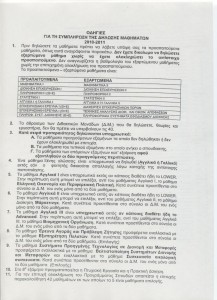 